May Literacy CircleDue: May 26, 2017 	This month, students will select a poem containing at least four lines to memorize and recite to the class.  In addition to memorizing the lines, the students will score the poem for actions and tone.  Please see the example below for clarification.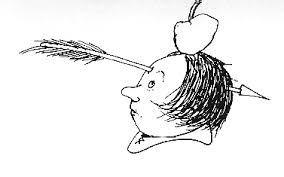 Advice by Shel Silverstein		Action		ToneStudents should practice their poem in front parents/siblings/friends/mirrors to better prepare for their presentation to the class!*Remember to bring a paper copy of your scored poem for your teacherWilliam Tell, William Tell	Cup hands to mouthexcitedTake your arrow, grip it well,Make bow & arrow gestureconcentratedThere’s the apple -- aim for the middle -- Motion to “apple” on headconcentratedOh well...you just missed by a little.Point to foreheadpainfully